АДМИНИСТРАЦИЯСИБИРЦЕВСКОГО ГОРОДСКОГО ПОСЕЛЕНИЯПОСТАНОВЛЕНИЕ19 декабря 2018 г.                                 пгт. Сибирцево                                         № 866В связи с приведением в соответствие с действующим законодательством РФ нормативно – правовых актов в области противодействия коррупции в администрации Сибирцевского городского поселения, руководствуясь Указом Президента Российской Федерации от 8 июля 2013 г. № 613 «Вопросы противодействия коррупции» (в ред. Указа Президента РФ от 15.07.2015г. № 364), руководствуясь статьей 37 Устава муниципального образования Сибирцевского городского поселения ПОСТАНОВЛЯЮ:1. Утвердить прилагаемое Положение о порядке размещения сведений о доходах, расходах, об имуществе и обязательствах имущественного характера лиц, замещающих  должности муниципальной службы администрации Сибирцевского городского поселения и членов их семей на официальных сайтах органов местного самоуправления Сибирцевского городского поселения и предоставления этих сведений общероссийским средствам массовой информации для опубликования.           2. Постановление главы администрации Сибирцевского городского поселения от 26.06.2018г. № 518 «Об утверждении Положения о порядке размещения сведений о доходах, расходах, об имуществе и обязательствах имущественного характера лиц, замещающих муниципальные должности и должности муниципальной службы  администрации Сибирцевского городского поселения  и членов их семей на официальных сайтах органов местного самоуправления Сибирцевского городского поселения  и предоставления этих сведений общероссийским средствам массовой информации для опубликования» признать утратившим силу.           3. Опубликовать настоящее постановление на официальном сайте администрации Сибирцевского городского поселения.             4. Настоящее постановление вступает в силу с момента официального опубликования.Глава администрации                                                                                             В.В. СединСибирцевского городского поселения                                                                                         Положение о порядкеразмещения сведений о доходах, расходах, об имуществе и обязательствах имущественного характера лиц, замещающих должности муниципальной службы администрации Сибирцевского городского поселения и членов их семей на официальных сайтах органов местного самоуправления Сибирцевского городского поселения и предоставления этих сведений общероссийским средствам массовойинформации для опубликования1. Настоящим Положением определяется порядок размещения сведений о доходах, расходах, об имуществе и обязательствах имущественного характера лиц, замещающих должности муниципальной службы администрации Сибирцевского городского поселения, их супругов и несовершеннолетних детей в информационно-телекоммуникационной сети «Интернет» на официальных сайтах органов местного самоуправления Сибирцевского городского поселения и предоставления этих сведений общероссийским средствам массовой информации для опубликования в связи с их запросами, если федеральными законами не установлен иной порядок размещения указанных сведений и (или) их предоставления общероссийским средствам массовой информации для опубликования.2. На официальных сайтах органов местного самоуправления Сибирцевского городского поселения размещаются и общероссийским средствам массовой информации предоставляются для опубликования следующие сведения о доходах, расходах, об имуществе и обязательствах имущественного характера лиц, включённых в соответствующий перечень (далее – Лица), а также сведений о доходах, расходах, об имуществе и обязательствах имущественного характера их супругов и несовершеннолетних детей: а) перечень объектов недвижимого имущества, принадлежащих Лицам, их супругам и несовершеннолетним детям на праве собственности или находящихся в их использовании, с указанием вида, площади и страны расположения каждого из таких объектов;б) перечень транспортных средств с указанием вида и марки, принадлежащих на праве собственности Лицам, их супругам и несовершеннолетним детям;в) декларированный годовой доход Лиц, их супругов и несовершеннолетних детей;г) сведения об источниках получения средств, за счет которых совершены сделки по приобретению земельного участка, другого объекта недвижимого имущества, транспортного средства, ценных бумаг, акций (долей участия, паев в уставных (складочных) капиталах организаций), если общая сумма сделок превышает общий доход Лиц, их супругов за три последних года, предшествующих отчетному периоду.3. В размещаемых на официальных сайтах органов местного самоуправления Сибирцевского городского поселения и предоставляемых общероссийским средствам массовой информации для опубликования сведениях о доходах, расходах, об имуществе и обязательствах имущественного характера запрещается указывать:а) иные сведения (кроме указанных в пункте 2 настоящего порядка) о доходах Лиц, их супругов и несовершеннолетних детей, об имуществе, принадлежащим на праве собственности названным лицам и об их обязательствах имущественного характера;б) персональные данные супругов, детей и иных членов семьи Лиц;в) данные, позволяющие определить место жительства, почтовый адрес, телефон и иные индивидуальные средства коммуникации Лиц, их супругов, детей и иных членов семьи;г) данные, позволяющие определить место нахождения объектов недвижимого имущества, принадлежащих Лицам, их супругам, детям, иным членам семьи на праве собственности или находящихся в их пользовании;д) информацию, отнесенную к государственной тайне или являющуюся конфиденциальной.4. Сведения о доходах, расходах, об имуществе и обязательствах имущественного характера, указанные в пункте 2 настоящего порядка, за весь период замещения Лицами, а также сведения о доходах, расходах, об имуществе и обязательствах имущественного характера их супругов и несовершеннолетних детей находятся на официальном сайте органов местного самоуправления Сибирцевского городского поселения и ежегодно обновляются в течение 14 рабочих дней со дня истечение срока, установленного для их подачи.5. Администрация Сибирцевского городского поселения:а) в течение трёх рабочих дней со дня поступления запроса от общероссийского средства массовой информации сообщают о нём Лицам, в отношении которых поступил запрос.б) в течение семи рабочих дней со дня поступления запроса от общероссийского средства массовой информации обеспечивают предоставление ему сведений, указанных в пункте 2 настоящего порядка, в том случае, если запрашиваемые сведения отсутствуют на официальном сайте.6. Работники администрации Сибирцевского городского поселения, обеспечивающие размещение сведений о доходах, расходах, об имуществе и обязательствах имущественного характера на официальных сайтах органов местного самоуправления и по запросу их представление средствам массовой информации для опубликования, несут в соответствии с Законодательством Российской Федерации ответственность за несоблюдение настоящего порядка, а так же за разглашение сведений, отнесённых к государственной тайне или являющихся конфиденциальными.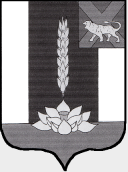 Об утверждении Положения о порядке размещения сведений о доходах, расходах, об имуществе и обязательствах имущественного характера лиц, замещающих должности муниципальной службы администрации Сибирцевского городского поселения и членов их семей на официальных сайтах органов местного самоуправления Сибирцевского городского поселения и предоставления этих сведений общероссийским средствам массовой информации для опубликования               УТВЕРЖДЕНОпостановлением главы администрации Сибирцевского городского поселения от 19.12.2018г. № 866